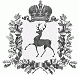 АдминистрацияСтарорудкинского сельсоветаШарангского муниципального районаНижегородской областиПостановление01.04.2019									№ 8Об обеспечении пожарной безопасности объектов и населенных пунктов администрации Старорудкинского сельсовета в весенне-летний период 2019 годаВ целях предупреждения пожаров и обеспечения безопасности людей в весенне-летний период 2019 года на территории Старорудкинского сельсовета Шарангского муниципального района, администрация Старорудкинского сельсовета постановляет:1. Руководствуясь требованиями и первичными мерами пожарной безопасности, предусмотренных Федеральными законами от 21 декабря 1994 года № 69-ФЗ «О пожарной безопасности» и от 22 июля 2008 года № 123-ФЗ «Технический регламент о требованиях пожарной безопасности», Правилами противопожарного режима в Российской Федерации, утвержденными постановлением Правительства Российской Федерации от 25 апреля 2012 года № 390:1.1. Разработать планы противопожарных мероприятий по подготовке объектов и населенных пунктов к эксплуатации в весенне-летний период 2019 года до 3 апреля 2019 года.1.2. Организовать выполнение правообладателями земельных участков (собственниками земельных участков, землепользователями, землевладельцами и арендаторами земельных участков), расположенных в границах населенных пунктов проведение на указанных территориях регулярной уборки мусора и покоса травы. Обеспечить по мере схода снежного покрова уборку территорий общего пользования населенных пунктов от сухой травы, мусора, горючих отходов.1.3. Выполнить по мере схода снежного покрова, но не позднее 30 апреля 2019 года мероприятия, исключающие возможность распространения огня (устройство защитных противопожарных полос, удаление сухой растительности, ликвидация ветхих строений) от лесных пожаров, горения сухой растительности на населенные пункты и в обратном направлении.1.4.Обеспечить на территории поселения наличие звуковой сигнализации для экстренного оповещения населения при угрозе возникновения или возникновении пожаров, а также запасов воды для целей пожаротушения.1.5. Организовать и провести в срок до 20 апреля 2019 года проверку технического состояния противопожарного водоснабжения на территориях населенных пунктов и организаций. Принять меры по очистке водоемов, приспособленных для целей пожаротушения, обеспечению подъездов к ним и оборудованию площадками (пирсами) для установки пожарной техники. 1.6. Подготовить и утвердить в срок до 25 апреля 2019 года паспорта готовности всех населенных пунктов, расположенных в границах Старорудкинского сельсовета Шарангского муниципального района к весенне-летнему пожароопасному периоду.1.7. Осуществлять в течение весенне-летнего периода на территории поселения противопожарную пропаганду, в рамках которой обеспечить информирование населения о мерах пожарной безопасности. В указанных целях организовать проведение сходов (встреч) с населением, изготовление и распространение тематических памяток (листовок), использовать не запрещенные законодательством Российской Федерации формы информирования населения. Дополнительно проинформировать граждан об утвержденных перечнях первичных средств тушения пожаров и противопожарного инвентаря, которые должны иметься в помещениях и строениях, находящихся в их собственности (пользовании).1.8.Привлекать к участию в профилактике и тушении пожаров членов добровольной пожарной охраны.1.9. Провести в срок до 20 апреля 2019 года смотры всей пожарной, водоподающей и инженерной техники, проанализировать состояние готовности муниципальной и добровольной пожарной охраны. Принять меры по приведению пожарной техники, приспособленной (переоборудованной) для целей пожаротушения, в исправное состояние, обеспечению ее горюче-смазочными материалами и огнетушащими веществами, организации при ней круглосуточного дежурства водителей и пожарных. Закрепить за каждой пожарной мотопомпой мотористов из числа членов добровольной пожарной охраны и определить порядок доставки мотопомп к месту пожара.1.10. Сформировать и организовать со срока введения особого противопожарного режима в 2019 году работу мобильных групп для проведения патрулирования с первичными средствами пожаротушения границ населенных пунктов и наиболее опасных в пожарном отношении лесных участков, мест традиционного отдыха граждан. 1.11. В случае ухудшения обстановки с пожарами действовать в соответствии с нормативно правовыми актами о введении на территории района особого противопожарного режима с проведением комплекса дополнительных противопожарных мероприятий, в том числе ограничение пребывания граждан в лесах (въезд транспортных средств), разведение костров и проведение пожароопасных работ, организацию патрулирования населенных пунктов силами местного населения и добровольных пожарных с первичными средствами пожаротушения, привлечением населения в помощь муниципальной и добровольной пожарной охране. Обеспечить информирование населения о введении особого противопожарного режима и предусмотренных дополнительных мерах пожарной безопасности.1.12. Организовать экстренное оповещение населения при возникновении природных пожаров или распространении на территории населенных пунктов, а также при угрозе возникновения или возникновении пожаров в населенном пункте. Привлекать к данным мероприятиям старост населенных пунктов.1.13. Проинформировать в срок до 25 апреля 2019 года в письменной форме КЧС о проведенной работе и принятых мерах.2. Контроль за исполнением настоящего постановлением оставляю за собой.Глава администрации	А.В.ЛежнинаПриложение к постановлению администрации Старорудкинского сельсоветаШарангского муниципального районаНижегородской областиот 01.04.2019г. №8ПЛАНпротивопожарных мероприятийадминистрации Старорудкинского сельсоветапо подготовке объектов жилищного фонда, населенныхпунктов и подведомственных учреждений к эксплуатации вв весенне-летний период 2019 года№п/пНаименование мероприятийСрок выполненияОтветственныеОтметка об исполнении123451.Провести комплексные проверкисоответствия требованиям пожарной безопасности жилого фонда, подведомственных учреждений.Согласно «Дородной карты» МПО и ОНД2.Сходы в населенных пунктах по разъяснению мер пожарной безопасности, распространение листовок.Запрещение сжигания сухой травы, бытового мусора.До 01.05.2019г. Главаадминистрации,начальники МПО, депутаты3.Организация подворного дежурстваграждан в ночное время в населенных пунктах д.Щекотово и с. Старая РудкаС 01.05.2019г. Пожарные МПО Мосунов Н.П и Новоселов Д.М.4.Очистка населенных пунктов отбытового мусора, сухой растительности, благоустройство территорий бюджетных учреждений.Апрель- майГлава администрации, руководители с/хпредприятий,руководители бюджетных учреждений5.Проверка технического состоянияпожарной техники,организация круглосуточного дежурства при пожарнойтехнике.До 20 апреляРаботники МПО,глава администрации6.Проверка технического состоянияпротивопожарноговодоснабжения(пожарных гидрантов, водонапорныхбашен, естественных водоемов), пирсов для установки пожарной техники. До 29 апреляМПО,руководителисельскохозяйственных предприятий7.Опашка всех населенныхпунктов, находящихся на территории администрации.Май - сентябрьГлава администрации, руководителисельскохозяйственных предприятий8.Проверка выполнения предписанийГосударственногопожарногонадзора в учреждениях и организацияхМай - августГлава администрации, руководителипредприятийи учреждений9.На территории администрации организовать дежурство ДПО.В течение годаГлаваадминистрации10.Обеспечить устойчивую связь с членами ДПО во всех населенных пунктах с сельской администрацией.В течение года.Глава администрациисовместно с узлом электросвязи11.Выделить (в первую очередь) нуждающимся жителям муниципального жилого фонда денежные средства на ремонт  печейВ течение годаГлава администрации12.Проведение дополнительной профилактическойпроверки местпроживания многодетных и неблагополучныхсемей, престарелых и социально неблагополучных граждан, инвалидов (согласно списков).АпрельРаботникиМПО, глава администрации,участковый,инспектор по делам несовершеннолетних, социальный работник13.Заключение договоров на дежурство тракторов в пожароопасный период.апрельГлава администации14.Создать оперативные группы по тушению сухой травы под руководством членов ДПО с закреплением за каждым членом группы противопожарного инвентаря, закрепить за каждой пожарной мотопомпой мотористов из числа членов ДПОАпрельГлава администрации15.Организовать работу с органами внутренних дел и гражданами в части пресечения правонарушений и преступлений, связанных с нарушением пожарной безопасностиВесь периодГлава администрации,участковый уполномоченный